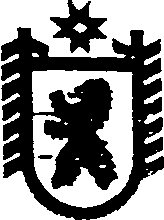 Республика КарелияАДМИНИСТРАЦИЯ СЕГЕЖСКОГО МУНИЦИПАЛЬНОГО РАЙОНАПОСТАНОВЛЕНИЕот   25   мая  2018  года   №   436    СегежаО проведении ежегодных 5-дневных учебных сборов с обучающимися 10-классов образовательных организаций среднего общего образования Сегежского муниципального районаВ соответствии с Инструкцией об организации обучения граждан Российской Федерации начальным знаниям в области обороны и их подготовки по основам военной службы в образовательных учреждениях среднего (полного) общего образования, образовательных учреждениях начального профессионального и среднего профессионального образования и учебных пунктах, утвержденной приказом Министра обороны Российской Федерации и Министерства образования и науки Российской Федерации от 24 февраля .  № 96-134 , пунктом 12 Плана основных мероприятий по подготовке граждан по основам военной службы и обучению начальным знаниям в области обороны в образовательных организациях среднего общего образования, профессиональных образовательных организациях Республики Карелия, утвержденного распоряжением Главы Республики Карелия от 30 июля 2015 г. № 262-р, пунктом 5 распоряжения Главы Республики Карелия от 11 мая 2018 г.               № 269-р администрация Сегежского муниципального района п о с т а н о в л я е т:1.  Провести ежегодные 5-дневные учебные сборы с обучающимися 10-классов образовательных организаций среднего общего образования Сегежского муниципального района (далее - учебные сборы), за исключением имеющих освобождение по состоянию здоровья.2. Установить сроки проведения учебных сборов с 1 июня 2018 г.                               по 7 июня 2018 г.3. Военному комиссару (города Сегежа и Сегежского района Республики Карелия) А.В.Никитину (по согласованию):1)   обеспечить методическую помощь образовательным организациям среднего общего образования Сегежского муниципального района в организации и проведении учебных сборов;2) оказать содействие в проведении стрельб из спортивного или пневматического оружия в специально оборудованных местах.4.   Руководителям образовательных организаций среднего общего образования Сегежского муниципального района:1)     назначить лиц, ответственных за проведение учебных сборов;2)  утвердить план проведения учебных сборов и согласовать его с военным комиссаром (города Сегежа и Сегежского района Республики Карелия) А.В.Никитиным;3) представить отчет в управление образования администрации Сегежского муниципального района о проведении учебных сборов в срок до 12 июня 2018 г.5.  Рекомендовать и.о. главного врача государственного бюджетного учреждения здравоохранения Республики Карелия «Сегежская центральная районная больница»                              В.Г.Демидовой организовать медицинское обслуживание участников  учебных сборов.6.   Рекомендовать начальнику отдела Министерства внутренних дел России по Сегежскому району подполковнику полиции Ю.С.Лютову обеспечить порядок в местах  проведения учебных сборов.7.   Отделу информационных технологий и защите информации администрации Сегежского муниципального района (Т.А.Слиж) обнародовать настоящее постановление путем размещения официального текста настоящего постановления в  информационно-телекоммуникационной сети «Интернет» на официальном сайте администрации Сегежского муниципального района  http://home.onego.ru/~segadmin.  8.    Контроль за исполнением данного постановления возложить на начальника управления образования администрации Сегежского муниципального района  С.О.Махмутову.            Глава администрацииСегежского муниципального района                                                           Ю.В.ШульговичРазослать: в дело, УО – 2, ОУ – 8 (МОУ СОШ № 4, 5, 6, 7, Надвоицы, Валдай, Черный Порог), ЦРБ, ОМВД, военному комиссару, УД.